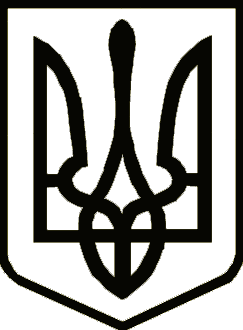                                                                      Україна       НОСІВСЬКА  МІСЬКА РАДА
НОСІВСЬКОГО РАЙОНУ ЧЕРНІГІВСЬКОЇ ОБЛАСТІР І Ш Е Н Н Я(сорок шоста сесія сьомого скликання)16 листопада 2018 року                   м.Носівка				№23/46/VІІПро внесення змін до рішення №25від 26.06.1997р в частині, що стосується  ХХХХХХХХХХХ	 Відповідно  до  статті 26  Закону  України  «Про  місцеве  самоврядування    в  Україні»,   статті  12   Земельного кодексу       України  та  розглянувши заяву громадянина  ХХХХХХХ міська рада вирішила:	1.  Внести зміни до рішення виконавчого комітету Червонопартизанської сільської ради №25 від 26.06.1997 року «Про затвердження технічної документації на приватизацію земельних ділянок» в частині, що стосується ХХХХХХХХХХХ	- пункт 1 даного рішення після цифр «0.24 га» доповнити словами такого тексту « для будівництва та обслуговування житлового будинку, господарських будівель і споруд ».  	2.  Контроль за виконанням цього рішення покласти на постійну комісію міської ради з питань земельних  відносин та охорони навколишнього природного середовища. Міський голова								В.М.Ігнатченко